ОБРАБОТКА РЕЗУЛЬТАТОВ ИСПЫТАНИЙ ПО ОКОМКОВАНИЮ ШИХТЫ МЕТОДОМ ПЛАНИРОВАНИЯ ЭКСПЕРИМЕНТАН.В. Немчинова1), М.С. Леонова1) ((аспирант)1)Иркутский государственный технический университет, ИркутскТехнический кремний получают в руднотермических печах (РТП) при плавке шихты, состоящей из кремнеземсодержащего сырья и углеродистого восстановителя. Сырьем, наиболее пригодным для выплавки технического кремния в РТП, является кварцит – разновидность горной породы, состоящей из плотно упакованных кварцевых зерен (кварцевого песка), сцементированных глинистым или кремневым цементом  [1]. Для расширения сырьевой базы возможно использование пыли газоочистки, которая является мелкодисперсным материалом. Однако загрузка в РТП данного материала невозможно, его предварительно необходимо  окомковывать. Для этого нами был использован способ окомкования на основе жидкого стекла, используемого в качестве связующего [2].Для определения влияния различных параметров подготовки шихты механические свойства окомкованных композиций (в частности, на сопротивление сбрасыванию Rсбр) в наших исследованиях мы использовали метод математического планирования эксперимента.Известно, что коэффициент сбрасывания Rсбр зависит от следующих факторов: продолжительности процесса спекания, содержания связующего, крупности частиц кремния, соотношения жидкой и твердой фаз, температуры протекания реакции. Выполнить полный факторный эксперимент с учетом всех перечисленных факторов достаточно сложно и проведение практических экспериментов со всеми факторами  - нецелесообразно трудоемкий процесс. Согласно практическим данным было принято решение зафиксировать на нулевом уровне соотношение Ж:Т=4:1. 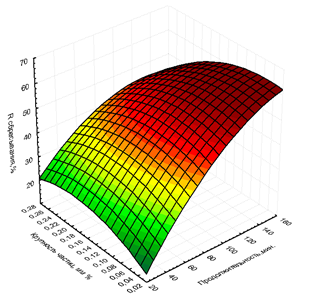 При анализе полученных результатов окомкования шихтовых материалов в ходе эксперимента варьируемыми параметрами выбраны: продолжительность процесса спекания (X1), содержание связующего (X2) и крупность частиц пыли кремниевого производства (X3). Rсбр был принят за выходной параметр y.  С учетом величины коэффициентов и числа их значимых коэффициентов математическая модель процесса методики окомкования  принимает следующий вид:y = 43,43 – 5x1 – 4,3x2 + 12,1x3 – 2,82x1x2 – 3,97x1x3 – 1,82x2x3 + 0,8x1x2x3.После проведения полного трехфакторного эксперимента и исходя из полученных данных коэффициентов регрессии и уравнения математической модели  можно сделать следующие выводы: прочность испытуемых образцов зависит от продолжительности процесса спекания, содержания связующего и крупности частиц пыли кремниевого производства.  Для визуализации и анализа результатов эксперимента полученные расчетные и экспериментальные данные быди обработаны в виде поверхностей отклика с помощью компьютерной программы «Statistica 6.0». (см. рисунок 1).Литература1. Немчинова Н.В., Яковлева А.А., Леонова М.С. Распределение примесей при рудно-термической выплавке кремния //  Вестник ИрГТУ, 2013. - №12 (83). – С. 230-236.2. Немчинова Н.В., Клец В.Э., Черняховский Л.В. Силикаты натрия как связующее для образования брикетов при выплавке кремния //Изв. вузов. Цветная металлургия. – М., 1999. - №2. – С.  14-18. 